Szitakötő folyóirat Varga Zoltán Zsolt: Nyúlánk fogfájása című meséjének feldolgozásaJelleg: óravázlatTantárgy: Magyar irodalomTantárgyi kapcsolódás: környezetismeretKorcsoport: 4. osztály (tanulásban akadályozott tanulók)Eszközök: Szitakötő folyóirat 60. lapszám, ragasztó, színes képek, szóoszlopok, ragasztó, projektor, laptop, feladatlap, grafit ceruzaMellékletek:sz. melléklet:fabatka, krajcár				feketenadálytőolvasztókemence				pirulaüstök						bal alsó négyes	2. sz. mellékletVízszintes:2. „Bemehetnék a városba gyógyszerért, de…nekem nincs egy árva fabatkám sem.”4. „Nekünk nincs fogunk, így fogfájásunk sincs.”5. „Szívesen kihúzom a fájós fogad.” 6. „Nekem is nagyon fáj a fogam egy kis tyúkhúsra.”Függőleges:1. „Sajnos kifogytunk belőle, csak holnap kapunk a városból.”3. „ Mi tűrjük a fájdalmat, nem élünk pirulával.”7. „Én, ha valamim fáj, de nincs gyóygszerem, megpróbálom eleterelni a figyelmem a fájdalomról.” 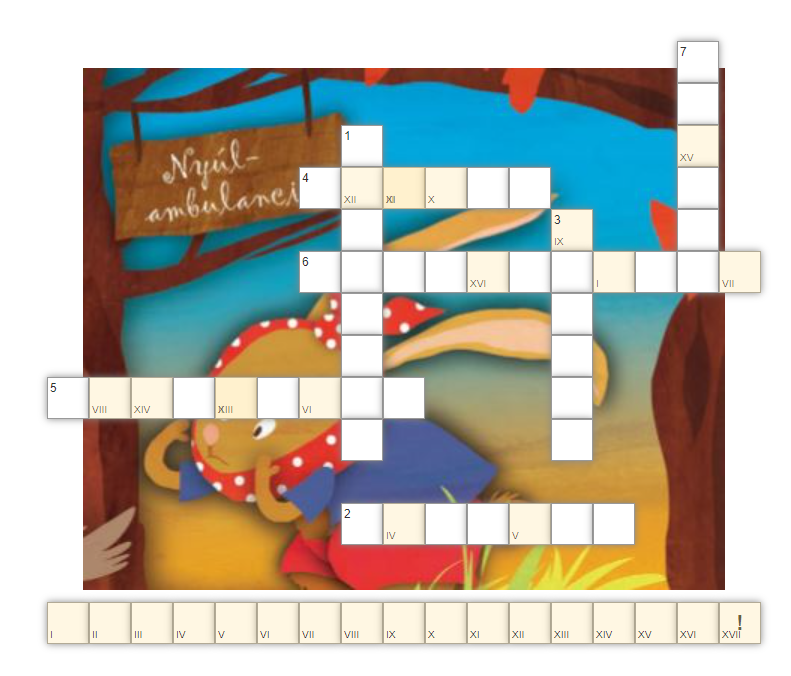 Megfejtés: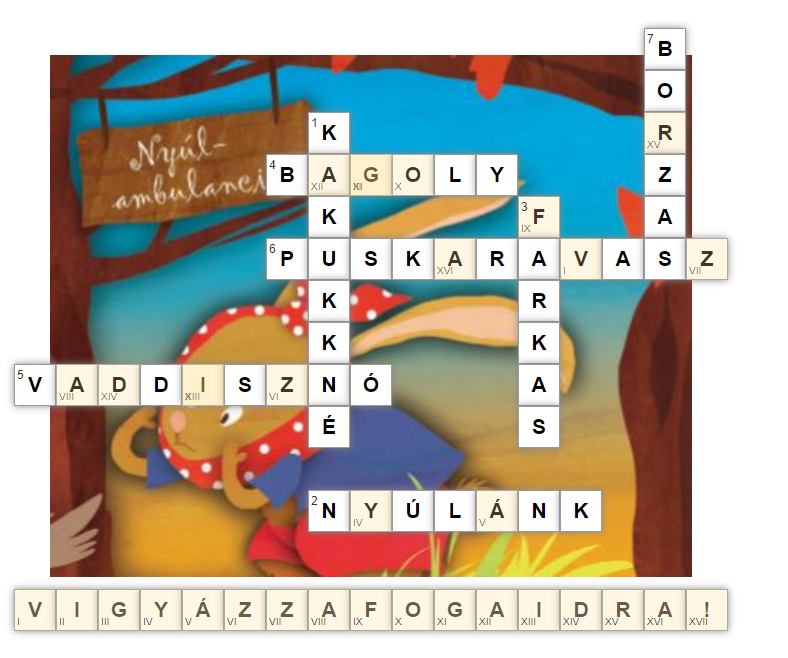 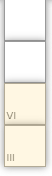 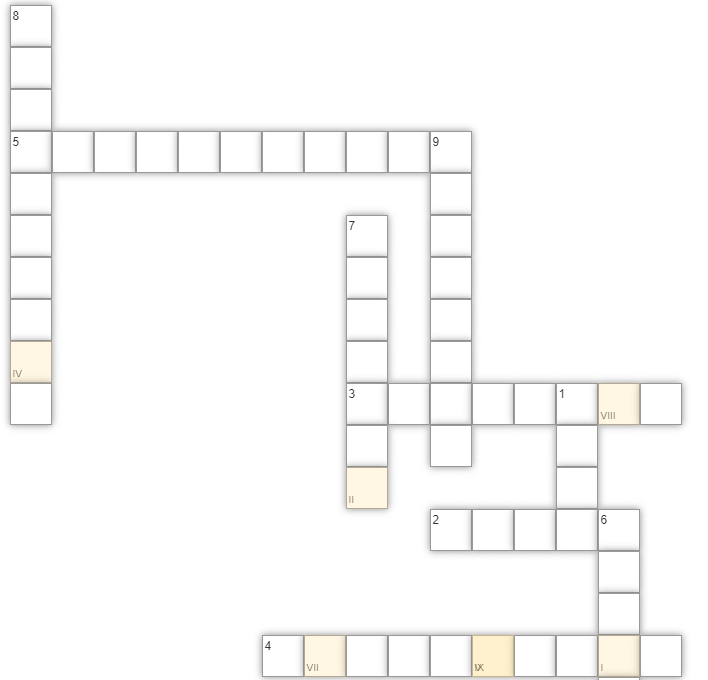 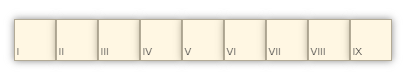 Idő-keretKépzési tartalom, tevékenységi formaEszközök10’Bevezető részMeseválasztás, hangulati előkészítésA mai mesénk helyszíne az erdő, szereplői az erdei állatok. Lapozzátok át a Szitakötő folyóiratot, s az illusztrációk alapján keressétek meg a mesét!Mi a mese címe?	Ki a mese írója?	Ki az illusztrátora?	Nevezzétek meg a lerajzolt állatokat!Miről szól a mese? Saját élmény megosztása, beszélgetés fogfájásról, fogorvosi vizsgálatról és kezelésről.Szitakötő folyóirat 30’Fő részSzókincsfejlesztésA meséből kigyűjtöttem a ritkán használt szavakat, és néhányhoz képi illusztrációt tettem a táblára.
Ragasszátok a szómagyarázatot a szóhoz, és tegyétek mellé a hozzá illő képet! A csoportmunka közös ellenőrzése.Mesehallgatás„Hallgassátok meg a mesét!”  Kövessétek a szöveget a folyóiratban! Figyeljétek meg, milyen további, az illusztráción nem látható szereplői vannak a mesének!Gondolatok megfogalmazása a mesével kapcsolatban, beszélgetésMilyen további szereplői vannak a mesének?Irányított kérdések segítségével megbeszéljük miről szólt a mese.KeresztrejtvényKi mondta? Ki mivel segítette, bátorította a fájós fogú nyulat?Beszélő nevekA mesékben sok olyan hőssel találkozhatunk, akiknek vezetékneve foglalkozást, tulajdonságot jelent, vagy hétköznapi dolgok nevét jelölik. Ezek mind „beszélő nevek”. Melyik állatoknak van a mesében beszélő neve?Találjunk ki a többi szerepelőnek is beszélő nevet!
1. melléklet4 szóoszlop, szócsíkok, képek, ragasztó 
(csoportmunka 4 csoportban)Szitakötő folyóirat https://soundcloud.com/liget/varga-zoltan-zsolt-nyulank-fogfajasa-meseSzitakötő folyóirat2. mellékletfeladatlap vagy  https://learningapps.org/watch?
v=p5tzg2kht23füzet, ceruza5’Befejező részSaját élmény megosztásaKinek sikerült már valamilyen fájdalmáról elterelni a figyelmét? Mi fájt, és hogyan tudtad gyógyszer nélkül csillapítani a fájdalmat?Órai munka közös értékeléseambulanciaorvosi rendelés, kezelés bejáró betegek kezelésére kórházban vagy nagyobb rendelőintézetben.asszisztensorvos mellett dolgozó, és annak munkáját segítő ápolópirulagolyócska alakú gyógyszer, tablettatinktúragyógynövényből készült gyógyító hatású folyadék, főzetkülsőlegbőrre kenve használt szerpofikaarc, arcocskaüstöksűrű hajcsomó a homlok fölött a fejtetőnbal alsó négyesa fogakat az elhelyezkedésük alapján a szájban számok jelölikfabatka, krajcárkeveset érő pénzérmestrófaversszakrigmusrímes mondóka, rövid, tréfás versleforrázva baktatottmegszégyenülten sétáltolvasztókemenceérc vagy üveg olvasztásra alkalmas kemencefeketenadálytőfájdalomcsillapító, gyulladáscsökkentő gyógynövénybronzöntőbronzból öntött, készített tárgyak készítésével foglalkozó mesterlapítóvágódeszka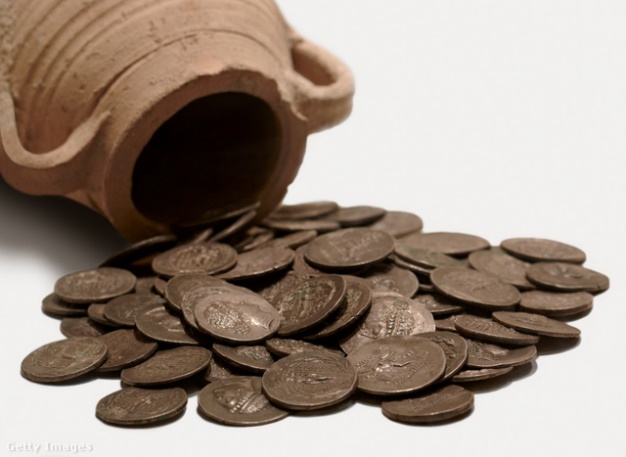 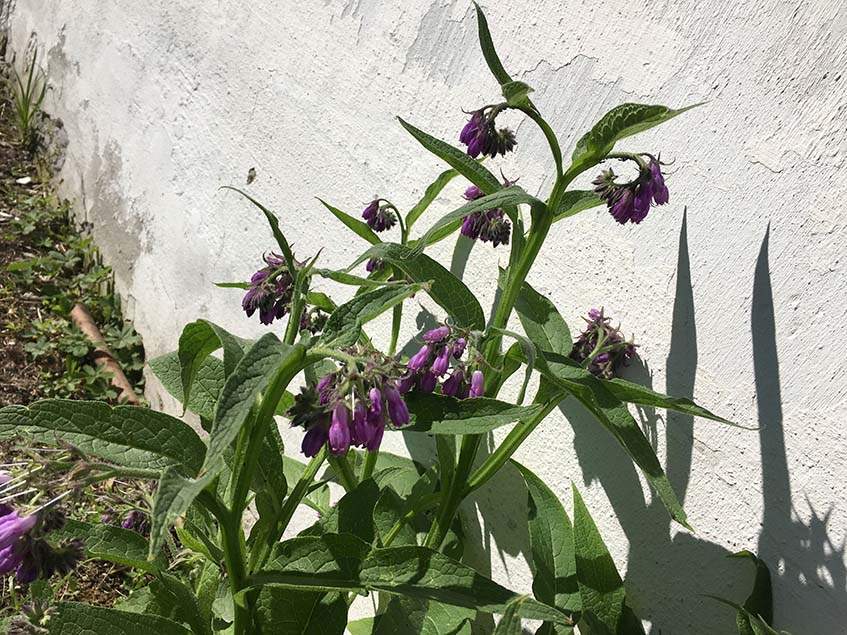 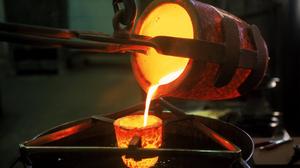 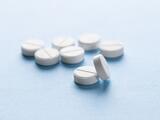 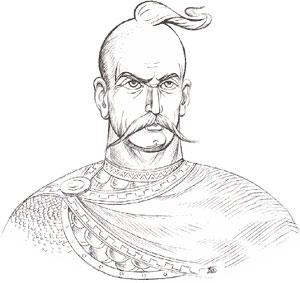 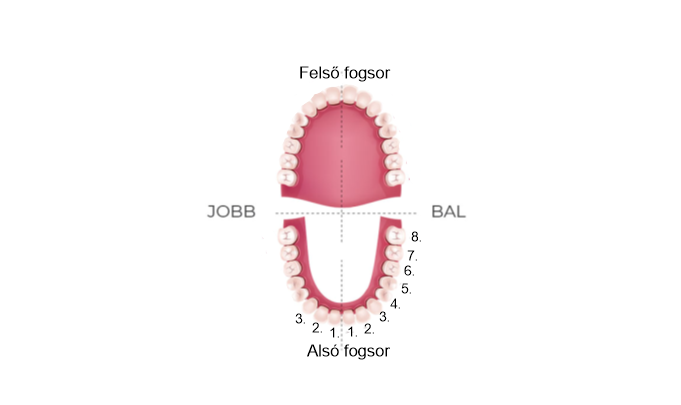 